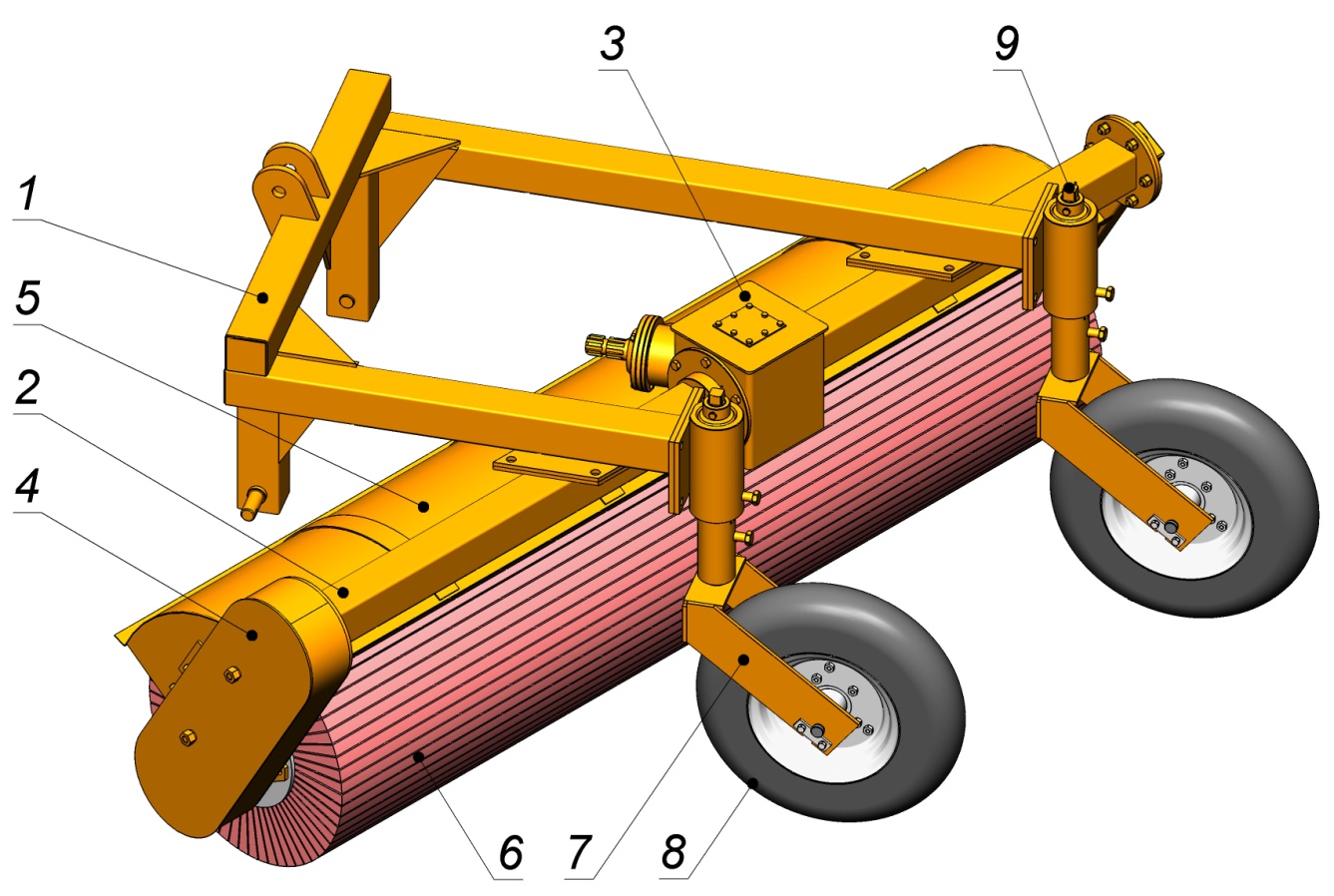 Рис.1 Оборудование щеточное ЩН-1,81. Рама; 2. Балка; 3. Редуктор; 4. Кожух цепной передачи; 5. Кожух щетки; 6. Щетка; 7. Опора колеса; 8. Колесо опорное; 9. Винт регулировочный.Оборудование щеточное ЩН-1,8 с системой увлажнения предназначено для очистки поверхности дорог и тротуаров шириной не менее 1,8 м от мусора и свежевыпавшего неуплотненного снега.Оборудование должно устанавливаться на базовый трактор тягового класса 1,4, используемый в качестве энергетического средства. Наименование показателейПоказательТип оборудованияНавесноеАгрегатируется с тракторомМТЗ-80, МТЗ-82Ширина захвата за один проход, мм, не менее1800Диаметр щетки по ворсу, м0,55 ± 0,02Рабочая скорость, км/ч, не более9Транспортная скорость, км/ч, не более20Количество сменных щеточных элементов47Габаритные размеры, мм, не болееДлинаШиринаВысота232017001750Емкость бака, л500Подача воды из бака в систему орошенияПринудительная, гидронасосомМасса, кг, не более390Срок службы, лет, не менее*5